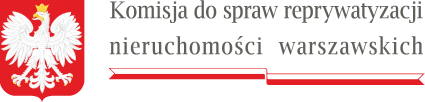 W nagłówku znajduje się logo Komisji do spraw reprywatyzacji nieruchomości warszawskich zawierające godło państwa polskiego i podkreślenie w formie miniaturki flagi RPPrzewodniczący				Warszawa,    16   grudnia 2021 r.Sygn. akt KR II R 15/21DPA-II.9130.8.2021IK: 2784385											ZAWIADOMIENIE o możliwości wypowiedzenia się co do zebranych dowodów i materiałów oraz zgłoszonych żądańNa podstawie art. 10 § 1 ustawy z dnia 14 czerwca 1960 r. Kodeks postępowania administracyjnego (Dz.U. z 2021 r. poz. 735, 1491 i 2052) w zw. z art. 38 ust. 1 oraz 16 ust. 3 i 4 ustawy z 9 marca 2017 r. o szczególnych zasadach usuwania skutków prawnych decyzji reprywatyzacyjnych, dotyczących nieruchomości warszawskich, wydanych z naruszeniem prawa (Dz.U. z 2021 r. poz. 795)zawiadamiamo zakończeniu postępowania rozpoznawczego w przedmiocie decyzji Prezydenta m.st. Warszawy z dnia 8 października 1998 r., Nr 219/98, dotyczącej nieruchomości położonej w Warszawie przy ul. Zgoda 1. Informuję, że w terminie 7 dni od dnia doręczenia niniejszego zawiadomienia, strona ma prawo wypowiedzieć się co do zebranych dowodów i materiałów oraz zgłoszonych żądań. Powyższe zawiadomienie uznaje się za skutecznie doręczone po upływie 7 dni od daty ogłoszenia.Przewodniczący Komisji Sebastian Kaleta 